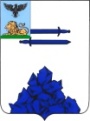 Муниципальное бюджетное  дошкольное образовательное учреждение «Детский сад «Радонежский» г. Строитель Яковлевского городского округа»г. СтроительПриказ16.01.2023г.                                                                                                                         №27Об антикоррупционной политикев МБДОУ и назначении ответственного лица по противодействию коррупцииРуководствуясь Федеральным законом от «25» декабря 2008 г. № 273-ФЗ «О противодействии коррупции» в целях повышения эффективности работы по противодействию коррупции в учреждении  ПРИКАЗЫВАЮ:1. Назначить ответственным за профилактику коррупционных и иных правонарушений:- Климову Елену Александровну заведующий МБДОУ «Детский сад «Радонежский» г.Строитель 2. Утвердить:- состав комиссии по предупреждению и противодействию коррупции.Заведующий - Климова Е.А. Ст. воспитатель- Юрченко Е.В.Председатель ПК – Евдокимова Н.В.Председатель Управляющего совета ДОУ – Астапова Ю.С.представитель родительской общественности 3. Утвердить: Комплекс мер, направленных на недопущение незаконных сборов денежных средств с родителей (законных представителей) воспитанников ДОУ (Приложение1 )4. Педагогам  ДОУ соблюдать недопущение фактов нарушений требований действующего законодательства в вопросах  незаконных сборов денежных средств с родителей (законных представителей) воспитанников ДОУ.5. Контроль за исполнением настоящего приказа оставляю за собойЗаведующий                                                                                                           Е.А. КлимоваПриложение 1  к приказу от 16.01.23г. № 27 Комплекс мер, направленных на недопущение незаконных сборов денежных средств с родителей (законных представителей) воспитанников ДОУМуниципальное бюджетное  дошкольное образовательное учреждение «Детский сад «Радонежский» г. Строитель Яковлевского городского округа»г. СтроительПриказ11.01.2022г.                                                                                                                         №11Об антикоррупционной политикев МБДОУ и назначении ответственного лица по противодействию коррупцииРуководствуясь Федеральным законом от «25» декабря 2008 г. № 273-ФЗ «О противодействии коррупции» в целях повышения эффективности работы по противодействию коррупции в учреждении  ПРИКАЗЫВАЮ:1. Назначить ответственным за профилактику коррупционных и иных правонарушений:- Климову Елену Александровну заведующий МБДОУ «Детский сад «Радонежский» г.Строитель Утвердить:- состав комиссии по предупреждению и противодействию коррупции.Заведующий -Климова Е.А. Ст. воспитатель- Юрченко Е.В.Председатель ПК – Евдокимова Н.В.Председатель Управляющего совета ДОУ - Борисевич Е.В.представитель родительской общественности - Хребтова П.А.2. Утвердить Положение об антикоррупционной политике МБДОУ «Детский сад «Радонежский» г.Строитель Приложение  13. Утвердить План мероприятий по противодействию коррупции МБДОУ «Детский сад «Радонежский» г.Строитель Приложение  24. Утвердить Порядок взаимодействия с правоохранительными органами в сфере противодействия коррупции. Приложение  35.Утвердить Стандарты и процедуры, направленные на обеспечение добросовестной работы в МБДОУ«Детский сад «Радонежский» г.Строитель Приложение  46. Утвердить Положение о мерах недопущения составления неофициальной отчетности использования поддельных документов МБДОУ «Детский сад «Радонежский» г.Строитель  Приложение  57. Утвердить Порядок уведомления о фактах обращения в целях склонения работника МБДОУ «Детский сад «Радонежский» г.Строитель к совершению коррупционных правонарушений. Приложение  68.Утвердить Комплекс мер, направленных на недопущение незаконных сборов денежных средств с родителей (законных представителей) воспитанников ДОУ. Приложение  79. Контроль за исполнением настоящего приказа оставляю за собойЗаведующий                                                                                                         Е.А. КлимоваС приказом ознакомленыПриложение 7  к приказу от 11.01.22г. №11 Комплекс мер, направленных на недопущение незаконных сборов денежных средств с родителей (законных представителей) воспитанников ДОУПриложение №2  к приказу от 11.012022г.№11ПЛАН МЕРОПРИЯТИЙ  ПО ПРОТИВОДЕЙСТВИЮ КОРРУПЦИИНА 2022-2024 ГОДЦель: создание и использование организационно-правовых механизмов, нравственно-психологической атмосферы, направленных на эффективную профилактику возможности коррупции в МБДОУ «Детский сад «Радонежский» г. Строитель».Задачи:разработка мер, направленных на обеспечение прозрачности действий ответственных лиц в условиях коррупционной ситуации;разработка и внедрение организационно - правовых механизмов, снимающих возможность коррупционных действий;содействие реализации прав граждан и организаций на доступ к информации о фактах коррупции и коррупциогенных факторов, а также на их свободное освещение в средствах массовой информации.Муниципальное бюджетное  дошкольное образовательное учреждение «Детский сад «Радонежский» г. Строитель Яковлевского городского округа»г. СтроительПриказ19.01.2021г.                                                                                                                   №21О недопущении незаконных сборов денежных средств с родителей (законных представителей) воспитанников ДОУС целью реализации антикоррупционной деятельности в ДОУ и на основании Федерального закона от 25.12.2008 г № 273-ФЗ «О противодействии коррупции», создания и внедрения организационно-правовых механизмов, нравственно-психологической атмосферы, направленных на эффективную профилактику коррупции  ПРИКАЗЫВАЮ:1.Утвердить:- состав комиссии по предупреждению и противодействию коррупции.Заведующий -Климова Е.А. Ст. воспитатель- Юрченко Е.В.Председатель ПК – Евдокимова Н.В.Председатель Управляющего совета ДОУ - Борисевич Е.В.представитель родительской общественности - Хребтова П.А.- комплекс мер, направленных на недопущение незаконных сборов денежных средств с родителей (законных представителей) воспитанников ДОУ (приложение 1) 2.Старшему воспитателю  довести Комплекс мер до работников ДОУ, направленных на недопущение незаконных сборов денежных средств с родителей (законных представителей) воспитанников ДОУ, путем разъяснительной работы в срок до 31.01.21г.3.Разместить на сайте и на стендах  ДОУ телефоны  горячей линии по приему обращений граждан о незаконных сборах денежных средств с родителей (законных представителей)4. Педагогам  ДОУ соблюдать недопущение фактов нарушений требований действующего законодательства в вопросах  незаконных сборов денежных средств с родителей (законных представителей) воспитанников ДОУ.5.Утвердить «Положение о Комиссии по  предупреждению и противодействию коррупции в ДОУ» (прилождение 2)6. Контроль исполнения приказа оставляю за собой.Заведующий                                                                                                         Е.А. КлимоваС приказом ознакомленыПриложение №1 к приказу от 19.01.21г. №21 Комплекс мер, направленных на недопущение незаконных сборов денежных средств с родителей (законных представителей) воспитанников ДОУМуниципальное бюджетное  дошкольное образовательное учреждение Детский  сад «Радонежский» г. Строитель Яковлевского городского округа»309070, Россия, Белгородская область, Яковлевский район, г.Строитель, переулок Жукова, дом 2.г. СтроительПриказ17.11.2021г.                                                                                                                   № 177О противодействии коррупции в ДОУС целью реализации антикоррупционной деятельности в ДОУ и на основании Федерального закона от 25.12.2008 г № 273-ФЗ «О противодействии коррупции», создания и внедрения организационно-правовых механизмов, нравственно-психологической атмосферы, направленных на эффективную профилактику коррупции  ПРИКАЗЫВАЮ:1.Утвердить Положение  о комиссии по противодействию коррупции в муниципальном бюджетном дошкольном образовательном учреждении  «Детский сад «Радонежский» г. Строитель Яковлевского городского округа»2. Контроль исполнения приказа оставляю за собой.Заведующий                                                                                Е.А. КлимоваМуниципальное бюджетное  дошкольное образовательное учреждение Детский  сад «Радонежский» г. Строитель Яковлевского городского округа»309070, Россия, Белгородская область, Яковлевский район, г.Строитель, переулок Жукова, дом 2.г. СтроительПриказ27.08.2021г.                                                                                                                   № 134О противодействии коррупции в ДОУС целью реализации антикоррупционной деятельности в ДОУ и на основании Федерального закона от 25.12.2008 г № 273-ФЗ «О противодействии коррупции», создания и внедрения организационно-правовых механизмов, нравственно-психологической атмосферы, направленных на эффективную профилактику коррупции  ПРИКАЗЫВАЮ:1.Назначить ответственным за профилактику коррупционных правонарушений заведующего МБДОУ «Детский сад «Радонежский» г. Строитель Климову Елену Александровну2.Обеспечить сотрудничество учреждения с правоохранительными органами в случае необходимости.3.Обеспечить недопущение составления неофициальной отчетности и использования поддельных документов.4.Утвердить:- состав комиссии по предупреждению и противодействию коррупции.Заведующий - Климова Е.А. Ст. воспитатель - Юрченко Е.В.Председатель ПК – Евдокимова Н.В.Председатель Управляющего совета ДОУ - Борисевич Е.В.Представитель родительской общественности - Хребтова П.А.-Утвердить Стандарты и процедуры, направленные на обеспечение добросовестной работы  МБДОУ «Детский сад «Радонежский» г. Строитель(Приложение 1) Утвердить  меры по недопущению составления неофициальной отчетности и использования поддельных документов (Приложение 2) - Утвердить план мероприятий  по противодействию коррупции на 2021 -2024 год (Приложение 3)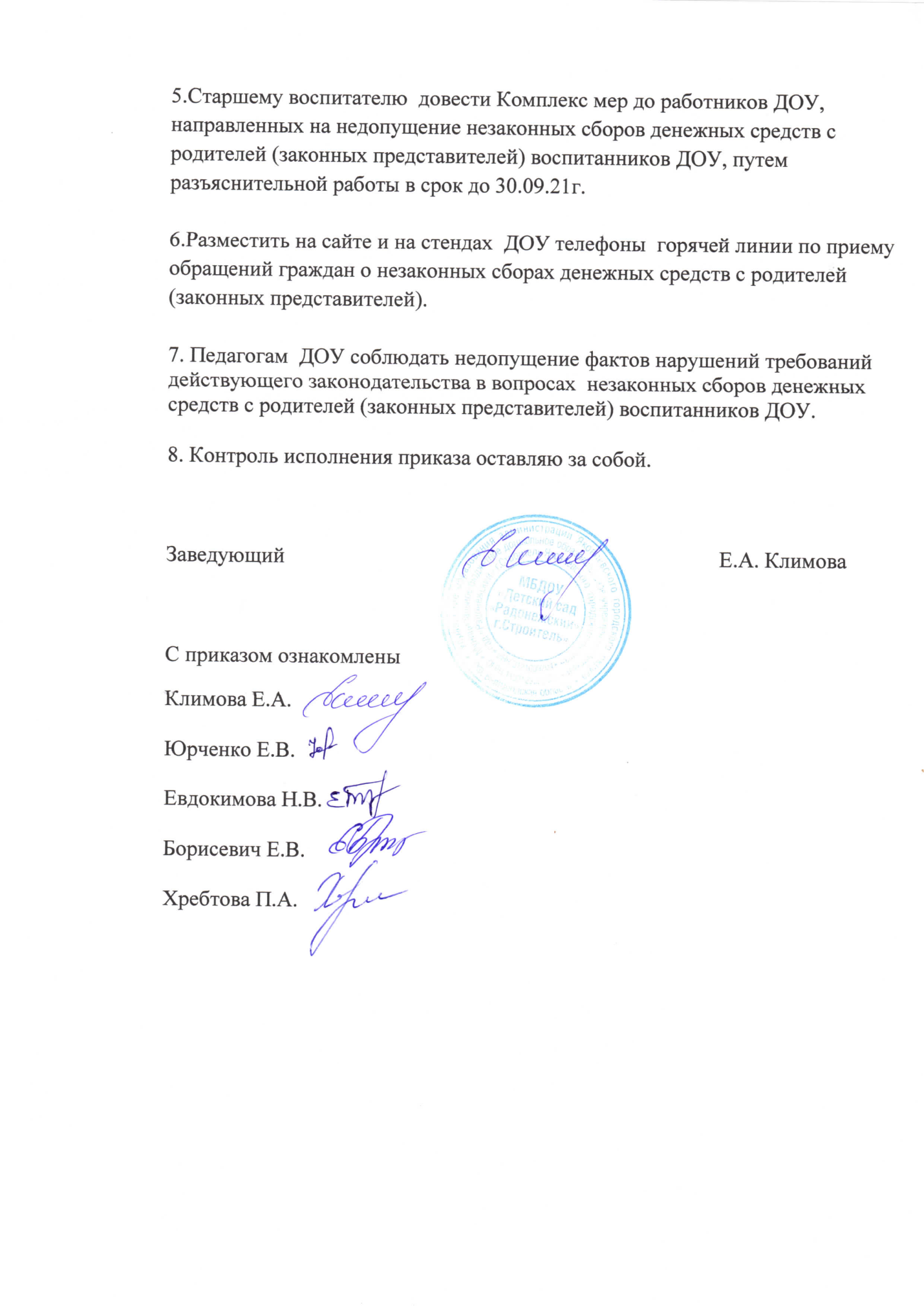 5.Старшему воспитателю  довести Комплекс мер до работников ДОУ, направленных на недопущение незаконных сборов денежных средств с родителей (законных представителей) воспитанников ДОУ, путем разъяснительной работы в срок до 30.09.21г.6.Разместить на сайте и на стендах  ДОУ телефоны  горячей линии по приему обращений граждан о незаконных сборах денежных средств с родителей (законных представителей).7. Педагогам  ДОУ соблюдать недопущение фактов нарушений требований действующего законодательства в вопросах  незаконных сборов денежных средств с родителей (законных представителей) воспитанников ДОУ.8. Контроль исполнения приказа оставляю за собой.Заведующий                                                                                Е.А. КлимоваС приказом ознакомленыКлимова Е.А. Юрченко Е.В.Евдокимова Н.В.Борисевич Е.В.Хребтова П.А.Приложение №3  к приказу от 27.08.21г. №134ПЛАН МЕРОПРИЯТИЙ  ПО ПРОТИВОДЕЙСТВИЮ КОРРУПЦИИНА 2021 -2024 ГОДЦель: создание и использование организационно-правовых механизмов, нравственно-психологической атмосферы, направленных на эффективную профилактику возможности коррупции в МБДОУ «Детский сад «Радонежский» г. Строитель».Задачи:-разработка мер, направленных на обеспечение прозрачности действий ответственных лиц в условиях коррупционной ситуации;разработка и внедрение организационно - правовых механизмов, снимающих возможность коррупционных действий;содействие реализации прав граждан и организаций на доступ к информации о фактах коррупции и коррупциогенных факторов, а также на их свободное освещение в средствах массовой информации .Муниципальное бюджетное  дошкольное образовательное учреждение Детский  сад «Радонежский» г. Строитель Яковлевского городского округа»309070, Россия, Белгородская область, Яковлевский район, г.Строитель, переулок Жукова, дом 2.г. СтроительПриказ17.08.2020г.                                                                                                                   №76О недопущении незаконных сборов денежных средств с родителей (законных представителей) воспитанников ДОУС целью реализации антикоррупционной деятельности в ДОУ и на основании Федерального закона от 25.12.2008 г № 273-ФЗ «О противодействии коррупции», создания и внедрения организационно-правовых механизмов, нравственно-психологической атмосферы, направленных на эффективную профилактику коррупции  ПРИКАЗЫВАЮ:1.Утвердить:- состав комиссии по предупреждению и противодействию коррупции.Заведующий -Климова Е.А. Ст. воспитатель- Юрченко Е.В.Председатель ПК – Евдокимова Н.В.Председатель Управляющего совета ДОУ - Борисевич Е.В.представитель родительской общественности - Хребтова П.А.- комплекс мер, направленных на недопущение незаконных сборов денежных средств с родителей (законных представителей) воспитанников ДОУ (приложение 1) 2.Старшему воспитателю  довести Комплекс мер до работников ДОУ, направленных на недопущение незаконных сборов денежных средств с родителей (законных представителей) воспитанников ДОУ, путем разъяснительной работы в срок до 30.09.20г.3.Разместить на сайте и на стендах  ДОУ телефоны  горячей линии по приему обращений граждан о незаконных сборах денежных средств с родителей (законных представителей)4. Педагогам  ДОУ соблюдать недопущение фактов нарушений требований действующего законодательства в вопросах  незаконных сборов денежных средств с родителей (законных представителей) воспитанников ДОУ.5. Контроль исполнения приказа оставляю за собой.Заведующий                                                                                 Е.А. КлимоваС приказом ознакомленыПриложение №1 к приказу от 17.08.20г. №76Комплекс мер, направленных на недопущение незаконных сборов денежных средств с родителей (законных представителей) воспитанников ДОУМуниципальное бюджетное  дошкольное образовательное учреждение «Детский сад «Радонежский» г. Строитель Яковлевского городского округа»г. СтроительПриказ15.01.2020г.                                                                                                                   №06О недопущении незаконных сборов денежных средств с родителей (законных представителей) воспитанников ДОУС целью реализации антикоррупционной деятельности в ДОУ и на основании Федерального закона от 25.12.2008 г № 273-ФЗ «О противодействии коррупции», создания и внедрения организационно-правовых механизмов, нравственно-психологической атмосферы, направленных на эффективную профилактику коррупции  ПРИКАЗЫВАЮ:1.Утвердить:- состав комиссии по предупреждению и противодействию коррупции.Заведующий -Климова Е.А. Ст. воспитатель- Юрченко Е.В.Председатель ПК – Евдокимова Н.В.Председатель Управляющего совета ДОУ - Борисевич Е.В.представитель родительской общественности- Хребтова П.А.- комплекс мер, направленных на недопущение незаконных сборов денежных средств с родителей (законных представителей) воспитанников ДОУ (приложение 1) 2.Старшему воспитателю  довести Комплекс мер до работников ДОУ, направленных на недопущение незаконных сборов денежных средств с родителей (законных представителей) воспитанников ДОУ, путем разъяснительной работы в срок до 31.01.20г.3.Разместить на сайте и на стендах  ДОУ телефоны  горячей линии по приему обращений граждан о незаконных сборах денежных средств с родителей (законных представителей)4. Педагогам  ДОУ соблюдать недопущение фактов нарушений требований действующего законодательства в вопросах  незаконных сборов денежных средств с родителей (законных представителей) воспитанников ДОУ.5.Утвердить «Положение о Комиссии по  предупреждению и противодействию коррупции в ДОУ» (прилождение2)6. Контроль исполнения приказа оставляю за собой.Заведующий                                                                                 Е.А. КлимоваС приказом ознакомленыПриложение №1 к приказу от 15.01.20г. №06Комплекс мер, направленных на недопущение незаконных сборов денежных средств с родителей (законных представителей) воспитанников ДОУ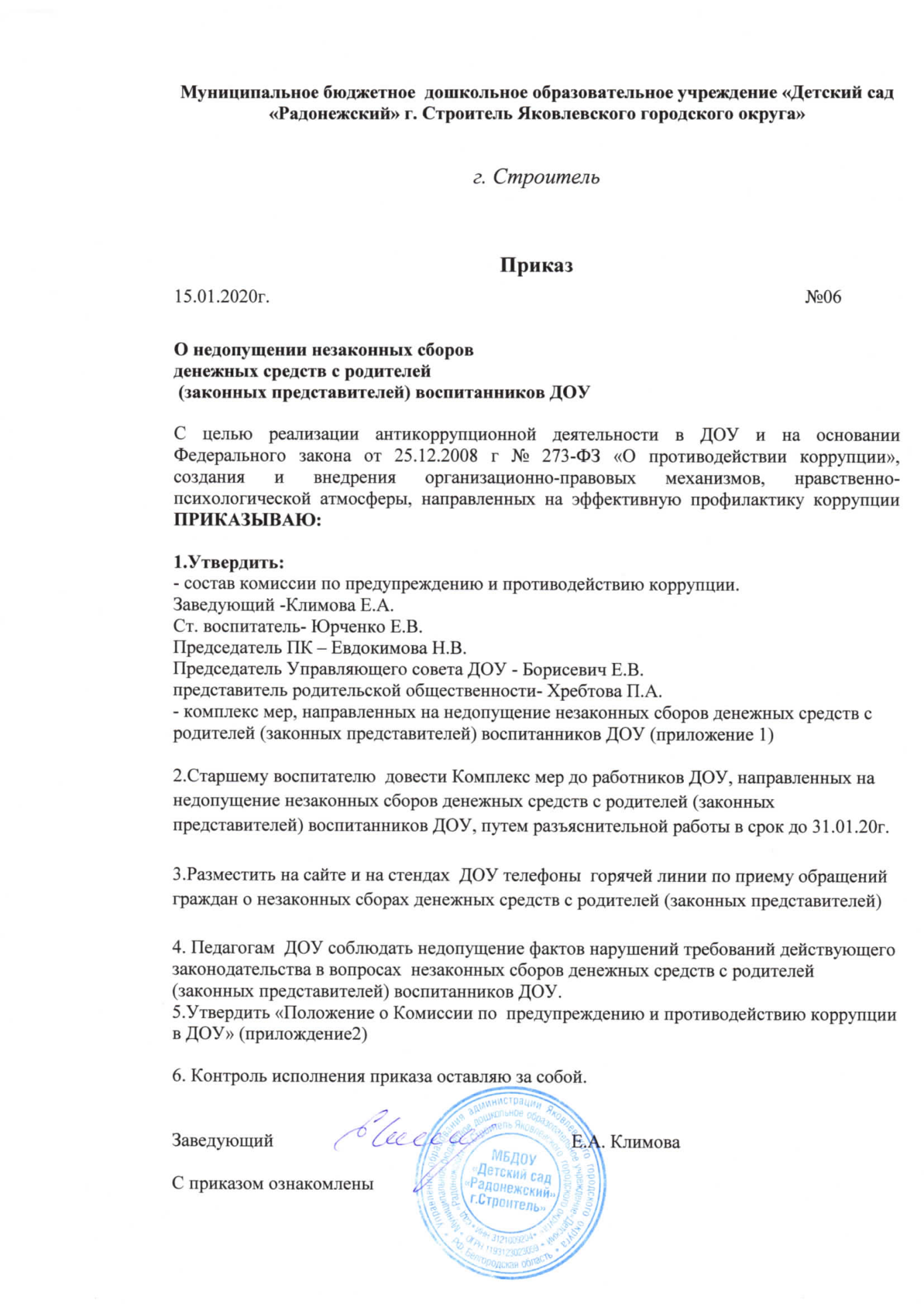 №МероприятияСрок исполненияПериодичность проведения мероприятияОтветственныеПроведение оперативного совещания с сотрудниками ДОУ по недопущению незаконных денежных средств с родителей (законных представителей)Январь 2023год Ежегодно Заведующий Разъяснительная работа с родителями (законными представителями) по недопущение незаконных сборов денежных средств. Проведение общего родительского собрания , групповых собрания по группам ДОУ.Февраль 2023 годЕжегодноЗаведующий Ст.ВоспитательВоспитатели Размещение на официальном сайте учреждения телефонов «горячих линий», адресов электронных приемных ( в т. ч. правоохранительных и контрольно-надзорных органов), необходимых в случаях, когда действия (бездействия) руководителей и работников учреждения нарушают права и законные интересы родителей (законных представителей), воспитанников (нарушение правил приема в ДОУ, факты незаконных сборов денежных средств)В течение  года Постоянно Заведующий Ст.ВоспитательОбеспечение функционирования «горячей линии» в ДОУ по приему обращений граждан о незаконных сборах денежных средств с родителей (законных представителей) В течение календарного года постоянноЗаведующий Ст.воспитатель Обеспечение предоставления гражданам потребителям услуг в качестве дополнительной необходимой и достоверной информации о деятельности учреждения В течение календарного годаЕжегодноЗаведующий Ст.воспитательОбеспечение открытости и доступности на официальном сайте учреждения в сети интернет сведенийВ течение календарного годаЕжегодно ЗаведующийСт.воспитатель№МероприятияСрок исполненияПериодичность проведения мероприятияОтветственныеПроведение оперативного совещания с сотрудниками ДОУ по недопущению незаконных денежных средств с родителей (законных представителей)Январь 2021год Ежегодно Заведующий Разъяснительная работа с родителями (законными представителями) по недопущение незаконных сборов денежных средств. Проведение общего родительского собрания , групповых собрания по группам ДОУ.Февраль 2021 годЕжегодноЗаведующий Ст.ВоспитательВоспитатели Размещение на официальном сайте учреждения телефонов «горячих линий», адресов электронных приемных ( в т. ч. правоохранительных и контрольно-надзорных органов), необходимых в случаях, когда действия (бездействия) руководителей и работников учреждения нарушают права и законные интересы родителей (законных представителей), воспитанников (нарушение правил приема в ДОУ, факты незаконных сборов денежных средств)В течение  года Постоянно Заведующий Ст.ВоспитательОбеспечение функционирования «горячей линии» в ДОУ по приему обращений граждан о незаконных сборах денежных средств с родителей (законных представителей) В течение календарного года постоянноЗаведующий Ст.воспитатель Обеспечение предоставления гражданам потребителям услуг в качестве дополнительной необходимой и достоверной информации о деятельности учреждения В течение календарного годаЕжегодноЗаведующий Ст.воспитательОбеспечение открытости и доступности на официальном сайте учреждения в сети интернет сведенийВ течение календарного годаЕжегодно ЗаведующийСт.воспитательНаименование мероприятияСрокипроведенияСрокипроведенияОтветственный1.Меры по развитию правовой основы в области противодействия коррупции,  совершенствование кадровой работы по профилактике коррупционных правонарушений1.Меры по развитию правовой основы в области противодействия коррупции,  совершенствование кадровой работы по профилактике коррупционных правонарушений1.Меры по развитию правовой основы в области противодействия коррупции,  совершенствование кадровой работы по профилактике коррупционных правонарушений1.Меры по развитию правовой основы в области противодействия коррупции,  совершенствование кадровой работы по профилактике коррупционных правонарушений Актуализировать  Кодекс профессиональной этики работниковЯнварь Заведующий МБДОУЗаведующий МБДОУ1.2. Издание приказа  об утверждении составаантикоррупционной комиссии и плана работы комиссии на 2022 -2024 год, о назначении лица, ответственного  за профилактику коррупционных правонарушений в МБДОУ.январьЗаведующийМБДОУЗаведующийМБДОУ1.3. Рассмотрение вопросов исполнения законодательства в области противодействия коррупции на Общих собраниях работников2 раза в годЗаведующийЗаведующийОзнакомление  работников  МБДОУ  с   нормативными   документами   по антикоррупционной деятельностиВ течениегодаЗаведующийЗаведующий1.5. Мониторинг изменений действующего законодательства в области противодействия коррупцииВ течениегодаЗаведующий,Заведующий,1.6.Анализ   деятельности   работников   МБДОУ,   на   которых возложены обязанности по профилактике коррупционных и иныхправонарушений2 раза в годЗаведующийЗаведующий1.7.Отчет о реализации плана по противодействию коррупции в МБДОУ1 раз вкварталЗаведующий,Заведующий,1.8.Осуществление  контроля  за  соблюдением  законодательства РФ в сфере противодействия коррупции.ПостоянноЗаведующийЗаведующий1.9.Обеспечение системы прозрачности при принятии решений по кадровым вопросамПостоянно ЗаведующийЗаведующий2. Меры по совершенствованию функционирования МКДОУ в целях предупреждения коррупции2. Меры по совершенствованию функционирования МКДОУ в целях предупреждения коррупции2. Меры по совершенствованию функционирования МКДОУ в целях предупреждения коррупции2. Меры по совершенствованию функционирования МКДОУ в целях предупреждения коррупции2.1. Организация проверки достоверности представляемых гражданином персональных данных и иных сведений припоступлении на работу в МБДОУПостоянно ЗаведующийЗаведующий2.2. Организация и проведение инвентаризации муниципального имущества по анализу эффективности использования.Октябрь-Ноябрь Комиссия по инвентаризацииКомиссия по инвентаризации2.3. Проведение внутреннего контроля:- организация питания воспитанников;- соблюдение прав всех участников образовательного процесса.Постоянно ЗаведующийЗаведующий2.4. Усиление контроля за недопущением фактовнеправомерного взимания денежных средств с родителей (законных представителей) в МБДОУПостоянно ЗаведующийЗаведующий2,5. Организация систематического контроля за выполнением законодательства о противодействии коррупции в МБДОУ при организации работы по вопросам охраны трудаПостоянно Заведующий,Ответственные лицаЗаведующий,Ответственные лица2.6. Размещение информации по антикоррупционной тематике на официальном  сайте и на стендах в МБДОУ:-  копия лицензии на право ведения образовательной  деятельности;- свидетельство о государственной аккредитации;- режим работы;- Порядок комплектования муниципальных образовательных учреждений.Постоянно Заведующий,Ответственные лицаЗаведующий,Ответственные лица2.7. Осуществление экспертизы жалоб и обращений граждан, поступающих через системы общего пользования (почтовый,электронный адреса, телефон) на действия (бездействия) заведующего  и сотрудников МБДОУ  с точки зрения наличиясведений о фактах коррупции и организации их проверкиПо мере поступленияЗаведующий, ответственные лица,Члены комиссииЗаведующий, ответственные лица,Члены комиссии2.8. Проведение групповых и общих  родительских собраний , консультаций с целью разъяснения политики МБДОУ в отношении коррупции.1 раз в годЗаведующий, ответственные лица,воспитателиЗаведующий, ответственные лица,воспитатели3. Меры по правовому просвещению и повышению антикоррупционной компетентности сотрудников, воспитанников МБДОУ и их родителей (законных представителей)3. Меры по правовому просвещению и повышению антикоррупционной компетентности сотрудников, воспитанников МБДОУ и их родителей (законных представителей)3. Меры по правовому просвещению и повышению антикоррупционной компетентности сотрудников, воспитанников МБДОУ и их родителей (законных представителей)3. Меры по правовому просвещению и повышению антикоррупционной компетентности сотрудников, воспитанников МБДОУ и их родителей (законных представителей)3.1. Проведение мероприятий по гражданской и правовой сознательности «Мой выбор» с детьми и взрослымиВ течение годаВ течение годаЗаведующий,Ответственные лица3.2. Изготовление памяток для родителей  «Это важно знать!»  Март   Март Ответственные лица за профилактику3.3.Работа с педагогами:  круглый стол   «Формирование антикоррупционной и нравственно-правовой культуры»Май Май Заведующий,Ответственные лица за профилактику4. Обеспечение доступа родителям (законным представителям) к информации о деятельности МБДОУ, установление обратной связи4. Обеспечение доступа родителям (законным представителям) к информации о деятельности МБДОУ, установление обратной связи4. Обеспечение доступа родителям (законным представителям) к информации о деятельности МБДОУ, установление обратной связи4. Обеспечение доступа родителям (законным представителям) к информации о деятельности МБДОУ, установление обратной связи4.1. Информирование родителей (законных представителей) о правилах приема в МБДОУПостоянно Постоянно Заведующий,Ответственные лица4.2. Проведение ежегодного опроса родителейвоспитанников  МБДОУ с целью определения степени их удовлетворенности работой МБДОУ, качеством предоставляемых образовательных услуг.2 раза в год Сентябрь,январь 2 раза в год Сентябрь,январь Ответственные лица4.3. Обеспечение функционирования сайта МБДОУ в соответствии с Постановлением Правительства РФ от10.07.2013г. №582 «Об утверждении Правил размещения на официальном сайте образовательной организации в информационно-телекоммуникационной сети «Интернет» и обновления…» для размещения на нем информации о деятельности  МБДОУ, правил приема воспитанников, информации обосуществлении мер по противодействию коррупции.Постоянно Постоянно Заведующий,Ответственные лица,Ответственный за ведение сайта№МероприятияСрок исполненияПериодичность проведения мероприятияОтветственныеПроведение оперативного совещания с сотрудниками ДОУ по недопущению незаконных денежных средств с родителей (законных представителей)Январь 2021год Ежегодно Заведующий Разъяснительная работа с родителями (законными представителями) по недопущение незаконных сборов денежных средств. Проведение общего родительского собрания , групповых собрания по группам ДОУ.Февраль 2021 годЕжегодноЗаведующий Ст.ВоспитательВоспитатели Размещение на официальном сайте учреждения телефонов «горячих линий», адресов электронных приемных ( в т. ч. правоохранительных и контрольно-надзорных органов), необходимых в случаях, когда действия (бездействия) руководителей и работников учреждения нарушают права и законные интересы родителей (законных представителей), воспитанников (нарушение правил приема в ДОУ, факты незаконных сборов денежных средств)В течение  года Постоянно Заведующий Ст.ВоспитательОбеспечение функционирования «горячей линии» в ДОУ по приему обращений граждан о незаконных сборах денежных средств с родителей (законных представителей) В течение календарного года постоянноЗаведующий Ст.воспитатель Обеспечение предоставления гражданам потребителям услуг в качестве дополнительной необходимой и достоверной информации о деятельности учреждения В течение календарного годаЕжегодноЗаведующий Ст.воспитательОбеспечение открытости и доступности на официальном сайте учреждения в сети интернет сведенийВ течение календарного годаЕжегодно ЗаведующийСт.воспитательНаименование мероприятияСрокипроведенияСрокипроведенияОтветственный1.Меры по развитию правовой основы в области противодействия коррупции,  совершенствование кадровой работы по профилактике коррупционных правонарушений1.Меры по развитию правовой основы в области противодействия коррупции,  совершенствование кадровой работы по профилактике коррупционных правонарушений1.Меры по развитию правовой основы в области противодействия коррупции,  совершенствование кадровой работы по профилактике коррупционных правонарушений1.Меры по развитию правовой основы в области противодействия коррупции,  совершенствование кадровой работы по профилактике коррупционных правонарушений1.1.Ознакомить с Кодексом профессиональной этики работниковЯнварь Заведующий МБДОУЗаведующий МБДОУ1.2. Издание приказа  об утверждении составаантикоррупционной комиссии и плана работы комиссии на 2021 -2024 год, о назначении лица, ответственного  за профилактику коррупционных правонарушений в МБДОУ.февральЗаведующийМБДОУЗаведующийМБДОУ1.3. Рассмотрение вопросов исполнения законодательства в области противодействия коррупции на Общих собраниях работников2 раза в годЗаведующийЗаведующийОзнакомление  работников  МБДОУ  с   нормативными   документами   по антикоррупционной деятельностиВ течениегодаЗаведующийЗаведующий1.5. Мониторинг изменений действующего законодательства в области противодействия коррупцииВ течениегодаЗаведующий,Заведующий,1.6.Анализ   деятельности   работников   МБДОУ,   на   которых возложены обязанности по профилактике коррупционных и иныхправонарушений2 раза в годЗаведующийЗаведующий1.7.Отчет о реализации плана по противодействию коррупции в МБДОУ1 раз вкварталЗаведующий,ответственныелицаЗаведующий,ответственныелица1.8.Осуществление  контроля  за  соблюдением  законодательства РФ в сфере противодействия коррупции.ПостоянноЗаведующийответственныеза профилактикуЗаведующийответственныеза профилактику1.9.Обеспечение системы прозрачности при принятии решений по кадровым вопросамПостоянно ЗаведующийЗаведующий2. Меры по совершенствованию функционирования МКДОУ в целях предупреждения коррупции2. Меры по совершенствованию функционирования МКДОУ в целях предупреждения коррупции2. Меры по совершенствованию функционирования МКДОУ в целях предупреждения коррупции2. Меры по совершенствованию функционирования МКДОУ в целях предупреждения коррупции2.1. Организация проверки достоверности представляемых гражданином персональных данных и иных сведений припоступлении на работу в МБДОУПостоянно ЗаведующийЗаведующий2.2. Организация и проведение инвентаризации муниципального имущества по анализу эффективности использования.Февраль Комиссия по инвентаризацииКомиссия по инвентаризации2.3. Проведение внутреннего контроля:- организация питания воспитанников;- соблюдение прав всех участников образовательного процесса.Постоянно ЗаведующийЗаведующий2.4. Усиление контроля за недопущением фактовнеправомерного взимания денежных средств с родителей (законных представителей) в МБДОУПостоянно ЗаведующийЗаведующий2,5. Организация систематического контроля за выполнением законодательства о противодействии коррупции в МБДОУ при организации работы по вопросам охраны трудаПостоянно Заведующий,Ответственные лицаЗаведующий,Ответственные лица2.6. Размещение информации по антикоррупционной тематикена официальном  сайте и на стендах в МБДОУ:-  копия лицензии на право ведения образовательной  деятельности;- свидетельство о государственной аккредитации;- режим работы;- Порядок комплектования муниципальных образовательных учреждений.Постоянно Заведующий,Ответственные лицаЗаведующий,Ответственные лица2.7. Осуществление экспертизы жалоб и обращений граждан, поступающих через системы общего пользования (почтовый,электронный адреса, телефон) на действия (бездействия) заведующего  и сотрудников МБДОУ  с точки зрения наличиясведений о фактах коррупции и организации их проверкиПо мере поступленияЗаведующий, ответственные лица,Члены комиссииЗаведующий, ответственные лица,Члены комиссии2.8. Проведение групповых и общих  родительских собраний с целью разъяснения политики МБДОУ в отношении коррупции.1 раз в годЗаведующий, ответственные лица,воспитателиЗаведующий, ответственные лица,воспитатели3. Меры по правовому просвещению и повышению антикоррупционной компетентности сотрудников, воспитанников МБДОУ и их родителей (законных представителей)3. Меры по правовому просвещению и повышению антикоррупционной компетентности сотрудников, воспитанников МБДОУ и их родителей (законных представителей)3. Меры по правовому просвещению и повышению антикоррупционной компетентности сотрудников, воспитанников МБДОУ и их родителей (законных представителей)3. Меры по правовому просвещению и повышению антикоррупционной компетентности сотрудников, воспитанников МБДОУ и их родителей (законных представителей)3.1. Проведение мероприятий по гражданской и правовой сознательности «Мой выбор» с детьми и взрослымиВ течение годаВ течение годаЗаведующий,Ответственные лица3.2. Изготовление памяток для родителей  «Это важно знать!»  Март   Март Ответственные лица за профилактику3.3.Работа с педагогами:  круглый стол   «Формирование антикоррупционной и нравственно-правовой культуры»Апрель Апрель Заведующий,Ответственные лица за профилактику4. Обеспечение доступа родителям (законным представителям) к информации о деятельности МБДОУ, установление обратной связи4. Обеспечение доступа родителям (законным представителям) к информации о деятельности МБДОУ, установление обратной связи4. Обеспечение доступа родителям (законным представителям) к информации о деятельности МБДОУ, установление обратной связи4. Обеспечение доступа родителям (законным представителям) к информации о деятельности МБДОУ, установление обратной связи4.1. Информирование родителей (законных представителей) о правилах приема в МБДОУПостоянно Постоянно Заведующий,Ответственные лица4.2. Проведение ежегодного опроса родителейвоспитанников  МБДОУ с целью определения степени их удовлетворенности работой МБДОУ, качеством предоставляемых образовательных услуг.МайМайОтветственные лица4.3. Обеспечение функционирования сайта МБДОУ в соответствии с Постановлением Правительства РФ от10.07.2013г. №582 «Об утверждении Правил размещения на официальном сайте образовательной организации в информационно-телекоммуникационной сети «Интернет» и обновления…» для размещения на нем информации о деятельности  МБДОУ, правил приема воспитанников, информации обосуществлении мер по противодействию коррупции.Постоянно Постоянно Заведующий,Ответственные лица,Ответственный за ведение сайта№МероприятияСрок исполненияПериодичность проведения мероприятияОтветственныеПроведение оперативного совещания с сотрудниками ДОУ по недопущению незаконных денежных средств с родителей (законных представителей)Январь 2020год Ежегодно Заведующий Разъяснительная работа с родителями (законными представителями) по недопущение незаконных сборов денежных средств. Проведение общего родительского собрания , групповых собрания по группам ДОУ.Февраль 2020 годЕжегодноЗаведующий Ст.ВоспитательВоспитатели Размещение на официальном сайте учреждения телефонов «горячих линий», адресов электронных приемных ( в т. ч. правоохранительных и контрольно-надзорных органов), необходимых в случаях, когда действия (бездействия) руководителей и работников учреждения нарушают права и законные интересы родителей (законных представителей), воспитанников (нарушение правил приема в ДОУ, факты незаконных сборов денежных средств)В течение  года Постоянно Заведующий Ст.ВоспитательОбеспечение функционирования «горячей линии» в ДОУ по приему обращений граждан о незаконных сборах денежных средств с родителей (законных представителей) В течение календарного года постоянноЗаведующий Ст.воспитатель Обеспечение предоставления гражданам потребителям услуг в качестве дополнительной необходимой и достоверной информации о деятельности учреждения В течение календарного годаЕжегодноЗаведующий Ст.воспитательОбеспечение открытости и доступности на официальном сайте учреждения в сети интернет сведенийВ течение календарного годаЕжегодно ЗаведующийСт.воспитатель№МероприятияСрок исполненияПериодичность проведения мероприятияОтветственныеПроведение оперативного совещания с сотрудниками ДОУ по недопущению незаконных денежных средств с родителей (законных представителей)Январь 2020год Ежегодно Заведующий Разъяснительная работа с родителями (законными представителями) по недопущение незаконных сборов денежных средств. Проведение общего родительского собрания , групповых собрания по группам ДОУ.Февраль 2020 годЕжегодноЗаведующий Ст.ВоспитательВоспитатели Размещение на официальном сайте учреждения телефонов «горячих линий», адресов электронных приемных ( в т. ч. правоохранительных и контрольно-надзорных органов), необходимых в случаях, когда действия (бездействия) руководителей и работников учреждения нарушают права и законные интересы родителей (законных представителей), воспитанников (нарушение правил приема в ДОУ, факты незаконных сборов денежных средств)В течение  года Постоянно Заведующий Ст.ВоспитательОбеспечение функционирования «горячей линии» в ДОУ по приему обращений граждан о незаконных сборах денежных средств с родителей (законных представителей) В течение календарного года постоянноЗаведующий Ст.воспитатель Обеспечение предоставления гражданам потребителям услуг в качестве дополнительной необходимой и достоверной информации о деятельности учреждения В течение календарного годаЕжегодноЗаведующий Ст.воспитательОбеспечение открытости и доступности на официальном сайте учреждения в сети интернет сведенийВ течение календарного годаЕжегодно ЗаведующийСт.воспитатель